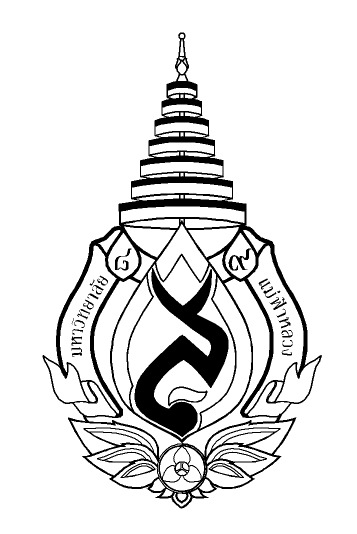 คำร้องขอรับเงินค่าสวัสดิการ เพื่อกิจกรรมของสมาชิกและครอบครัววันที่..............................................................เรียน   ประธานคณะกรรมการดำเนินการสหกรณ์ออมทรัพย์มหาวิทยาลัยแม่ฟ้าหลวง  จำกัด	 ข้าพเจ้า.........................................................................สมาชิกเลขที่............................สังกัดหน่วยงาน..........................................................     ตำแหน่ง...........................................โทรศัพท์ที่ทำงาน / มือถือ..........................................................................................................................................บ้านเลขที่............หมู่ที่.................ตรอก/ซอย..................... อำเภอ/เขต...................................จังหวัด................................................รหัสไปรษณีย์................................................................ขอรับเงินสวัสดิการ เพื่อกิจกรรมของสมาชิกและครอบครัว	รับขวัญทายาท  (เป็นสมาชิกไม่น้อยกว่า 1 ปี  ได้รับเงินจำนวน 500 บาท ระยะเวลาภายใน 120 วัน นับจากวันคลอด )    เอกสารประกอบ 1. สำเนาใบสูจิบัตร  2.สำนาทะเบียนสมรส	ช่วยเหลือสมาชิกเจ็บป่วย (เป็นสมาชิกไม่น้อยกว่า 1 ปี  ได้รับเงินจำนวน 500 บาท ระยะเวลาภายใน 30 วัน นับจากวันออกสถานพยาบาล และต้องเป็นผู้ป่วยใน )    เอกสารประกอบ 1. สำเนาบัตรประชาชน  2.สำเนาใบเสร็จค่ารักษาพยาบาล 3.หลักฐานรับรองการเป็นคนไข้ในสถานพยาบาล	 สงเคราะห์สมาชิกและครอบครัวถึงแก่กรรม (เป็นสมาชิก 3 เดือน ถึง 1 ปี ได้รับเงินจำนวน 500 บาท ,เป็นสมาชิก 1 ปี ขึ้นไปถึง 5 ปี ได้รับเงินจำนวน 1,000 บาท, เป็นสมาชิก 5 ปี ขึ้นไปถึง15ปี ได้รับเงินจำนวน 1,500 บาท ,เป็นสมาชิกตั้งแต่ 15 ปี ขึ้นไป ได้รับเงินจำนวน 2,000 บาท  ในกรณีครบครัวของสมาชิกถึงแก่กรรม ได้รับเงินจำนวน 500 บาท ระยะเวลาภายใน 30 วัน นับจากวันถึงแก่กรรม )    เอกสารประกอบ 1.ใบมรณะบัตร  2.สำเนาทะเบียนบ้าน  3.สำเนาทะเบียนสมรส  4.เอกสารอื่นที่สหกรณ์แจ้งให้นำมาเพิ่ม	บำเหน็จสมาชิกเกษียณอายุ  เป็นสมาชิกตั้งแต่ 15 ปี ขึ้นไป ได้รับเงินจำนวน 2,000 บาท ระยะเวลาภายใน 30 วัน นับจากวันเกษียณอายุแห่งตน 		ข้าพเจ้าจะปฏิบัติตามระเบียบ ประกาศ และมติของคณะกรรมการดำเนินการสหกรณ์ออมทรัพย์มหาวิทยาลัยแม่ฟ้าหลวง จำกัด  เรื่องสวัสดิการ เพื่อกิจกรรมของสมาชิกและครอบครัว ทุกประการลงชื่อ.....................................................................ผู้รับเงิน(..................................................................................)ใบสำคัญจ่าย                                                               วันที่......................................................................ข้าพเจ้า.........................................................................................เลขทะเบียนที่.....................................ที่อยู่ ......................................................................................................................................................ได้รับเงินจาก สหกรณ์ออมทรัพย์มหาวิทยาลัยแม่ฟ้าหลวง จำกัด ดังรายการต่อไปนี้            (.......................................................................................)                                 	จำนวนเงินตัวอักษร                                                                  ลงชื่อ..............................................ผู้รับเงิน
							(…………………………………..)
							   						    ลงชื่อ...............................................ผู้จ่ายเงิน
							(…………………………………..)ลำดับที่รายการจำนวนเงินจำนวนเงินลำดับที่รายการบาทสตางค์1เงินกู้ฉุกเฉิน2เงินกู้สามัญ3เงินกู้พิเศษ4ค่าหุ้นสมาชิกลาออก5อื่นๆรวมเป็นเงิน